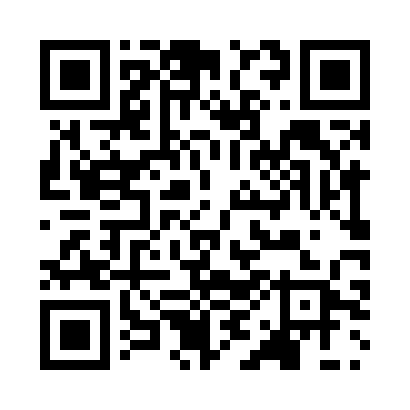 Prayer times for Zuen, BelgiumMon 1 Jul 2024 - Wed 31 Jul 2024High Latitude Method: Angle Based RulePrayer Calculation Method: Muslim World LeagueAsar Calculation Method: ShafiPrayer times provided by https://www.salahtimes.comDateDayFajrSunriseDhuhrAsrMaghribIsha1Mon3:185:341:476:079:5912:082Tue3:185:351:476:079:5912:083Wed3:195:361:476:079:5912:084Thu3:195:361:476:079:5812:085Fri3:195:371:486:079:5812:086Sat3:205:381:486:079:5712:087Sun3:205:391:486:079:5612:088Mon3:215:401:486:079:5612:079Tue3:215:411:486:079:5512:0710Wed3:225:421:486:079:5412:0711Thu3:225:431:496:079:5412:0712Fri3:235:441:496:069:5312:0613Sat3:235:451:496:069:5212:0614Sun3:245:461:496:069:5112:0615Mon3:245:471:496:069:5012:0516Tue3:255:491:496:059:4912:0517Wed3:255:501:496:059:4812:0418Thu3:265:511:496:059:4712:0419Fri3:265:521:496:049:4612:0420Sat3:275:531:496:049:4512:0321Sun3:275:551:496:049:4312:0322Mon3:285:561:496:039:4212:0223Tue3:285:571:496:039:4112:0224Wed3:295:591:496:029:3912:0125Thu3:296:001:496:029:3812:0026Fri3:306:011:496:019:3712:0027Sat3:316:031:496:019:3511:5928Sun3:316:041:496:009:3411:5829Mon3:326:061:496:009:3211:5830Tue3:326:071:495:599:3111:5731Wed3:336:091:495:589:2911:56